网址：www.onlly.com 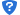 